«Источники финансирования бизнеса», 5-7 классы, анимированная презентация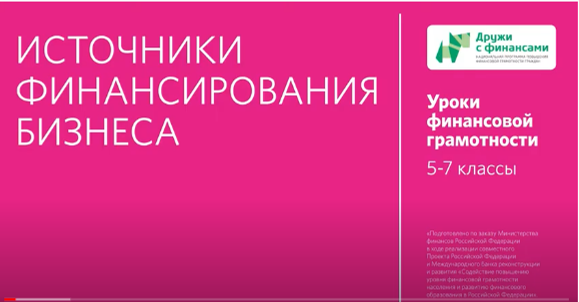 Дидактическая картаМесто в тематическом плане занятийВидеоматериал помогает дополнительно раскрыть аспект о финансировании своего дела в теме занятия 27 «Как открыть фирму» модуля 4 «Услуги финансовых организаций и собственный бизнес» учебной программы (И. Липсиц, Е. Вигдорчик, А. Половникова, Ю. Корлюгова «Финансовая грамотность: учебная программа. 5-7 классы»). Материал для 7 класса.Тема раскрыта в учебном пособии (И. Липсиц, Е. Вигдорчик «Финансовая грамотность: материалы для учащихся. 5-7 классы») в главе 10 «Собственный бизнес — собственные проблемы».Образовательная цель демонстрации видеоматериалаВ соответствии с учебной программой (И. Липсиц, Е. Вигдорчик, А. Половникова, Ю. Корлюгова «Финансовая грамотность: учебная программа. 5-7 классы») занятия предназначены для выработки у учащихся личностных установок и учебных результатов.В сфере личностных установок использование видеоматериала помогает учителю в формировании понимания и осознания учениками факта ответственности владельца бизнеса за все финансовые риски своей предпринимательской деятельности, понимание преимуществ и рисков предпринимательской деятельности.В сфере метапредметных результатов показ видеоматериала способствует формированию умения проводить расчеты и выбирать, сравнивая различные варианты данных.В сфере предметных результатов работа с Серией поможет в формировании:знаний о видах финансирования предпринимательской деятельности, соответствующих плюсах и минусах разных форм организации финансирования;умений проводить расчеты с использованием процентов.Краткое описаниеПрезентация дает представление о возможных источниках финансовых средств, вкладываемых в бизнес с целью получения прибыли. Рассмотрено внутреннее финансирование, при котором расходы предприятия оплачиваются за счет начального капитала предпринимателя и за счет выручки, поступающей от продажи товаров или оказания услуг. Дана информация о возможности финансировать бизнес за счет внешних средств — привлекая заемный капитал или инвестиции совладельцев. Перечислены плюсы и минусы возможных вариантов финансирования бизнеса.Для внутреннего финансирования плюсами являются: отсутствие необходимости доказывать кому-то достоинства придуманной идеи, платить проценты или делиться прибылью, относительно небольшие риски оказаться в долгах или испортить репутацию. Минусы внутреннего финансирования — невозможность быстрого роста, вынужденно скромный масштаб ведения дел, отсутствие доступа к чужому опыту и знаниям.Плюсы внешнего финансирования за счет займов: возможность быстрого роста и осуществления масштабных проектов, возможность получить от кредиторов полезные советы при обсуждении бизнес-плана. Минусы займов: предприниматель несет риск убытка в одиночку и может оказаться без бизнеса, но с долгами, тогда как кредитор зарабатывает даже в случае убыточности предприятия, кроме того, заемщик рискует не только деньгами, но и отношениями с кредитором.Плюсы внешнего финансирования за счет совладельцев: возможность быстрого роста, возможность использовать советы и контакты партнера, отсутствие риска остаться в долгах при неудаче предприятия. Минусы финансирования за счет совладельцев: необходимость согласовывать с ними решения и делиться прибылью, а также возможность потерять контроль над своим предприятием, риск испортить репутацию и отношения с инвестором в случае убытков.Варианты использования в учебном процессеПо завершении занятия 27 «Как открыть фирму» учитель использует данный видеоматериал в качестве домашнего задания с целью более глубокого осмысления обучающимися одной из ключевых задач этапа планирования собственного дела — выбора способа финансирования открытия фирмы.Комментарии педагога после просмотра, обсуждение в классе, вопросы обучающимсяВ начале занятия 28 «Для чего нужны бизнес-инкубаторы» на шаге 1 «Проверка домашнего задания» учителю целесообразно обсудить анимированную презентацию «Источники финансирования бизнеса», с целью фиксации понимания видов финансирования бизнеса и соответствующим им плюсов и рисков. Следующие ниже вопросы помогут закреплению материала у обучающихся:Какие виды финансирования бизнеса вы знаете?В чем плюсы внешнего финансирования с помощью займов?В чем риски внешнего финансирования со стороны совладельцев?Вы индивидуальный предприниматель, и у вас есть идея быстро наладить производство защитных масок, а ваш знакомый открыл фирму и в качестве уставного капитала внес первый этаж нежилого здания, которое принадлежит его семье. Как вы думаете, кому будет проще получить внешнее финансирование с помощью займов?При какой форме финансирования предприниматель сталкивается с наибольшими трудностями, если наступает внезапный кризис экономики, как, например, в марте 2020 года?Дополнительно можно разобрать практические вопросы, которые представлены в Главе 10 учебного пособия (И. Липсиц, Е. Вигдорчик «Финансовая грамотность: материалы для учащихся. 5-7 классы»).Применение в проектной деятельностиУчитель также может рекомендовать видеоматериал для использования при подготовке индивидуальных или групповых проектов по следующим темам:Виды финансирования бизнеса в регионе проживания.Виды финансирования для индивидуальных предпринимателей. Что более подходит?Виды финансирования для фирмы. Что более подходит?Расчет внешнего финансирования фирмы с помощью трехлетнего займа под 9% годовых (простые проценты). Модуль 4. Услуги финансовых организаций и собственный бизнесТема. «Как открыть фирму» 1. Финансовая грамотность: учебная программа. 5-7 классы общеобразоват. орг. / Е.А. Вигдорчик, И.В. Липсиц, Ю.Н. Корлюгова, А.В. Половникова — М.: ВАКО, 2018. — 40 с. — (Учимся разумному финансовому поведению)2. Корлюгова Ю.Н., Половникова А.В. Финансовая грамотность: Методические рекомендации для учителя. 5-7 классы общеобразоват. орг. — М.: ВАКО, 2018. — 240 с. — (Учимся разумному финансовому поведению)3. Липсиц И.В., Вигдорчик Е.А. Финансовая грамотность: материалы для учащихся. 5-7 классы общеобразоват. орг. — М.: ВАКО, 2018. — 280 с. — (Учимся разумному финансовому поведению)Модуль 4. Услуги финансовых организаций и собственный бизнесТема. «Как открыть фирму» 1. Финансовая грамотность: учебная программа. 5-7 классы общеобразоват. орг. / Е.А. Вигдорчик, И.В. Липсиц, Ю.Н. Корлюгова, А.В. Половникова — М.: ВАКО, 2018. — 40 с. — (Учимся разумному финансовому поведению)2. Корлюгова Ю.Н., Половникова А.В. Финансовая грамотность: Методические рекомендации для учителя. 5-7 классы общеобразоват. орг. — М.: ВАКО, 2018. — 240 с. — (Учимся разумному финансовому поведению)3. Липсиц И.В., Вигдорчик Е.А. Финансовая грамотность: материалы для учащихся. 5-7 классы общеобразоват. орг. — М.: ВАКО, 2018. — 280 с. — (Учимся разумному финансовому поведению)Содержание образования и планируемые результаты обученияСодержание образования и планируемые результаты обученияОсновные понятияПредприниматель, источники финансирования бизнеса, внутреннее финансирование, внешнее финансирование, привлечение кредитора, привлечение совладельца, совладелец, кредитор.Личностные характеристики и установкиОсознание личной ответственности предпринимателя за успехи и провалы своего дела.Понимание того, что главным фактором успеха в бизнесе являются личные качества предпринимателя, его знания и умения.Предметные результатыУметь различать внутреннее и внешнее финансирование бизнеса.Уметь описывать отличия кредитора от совладельца.Уметь называть виды финансирования бизнеса.Компетенции Умение сравнивать разные варианты финансирования собственного бизнеса и выбирать лучшие.Структура презентации (продолжительность 5 мин. 28 сек.)Структура презентации (продолжительность 5 мин. 28 сек.)Содержательные фрагментыСодержательные фрагментыФрагмент 1.Фрагмент 1.Условное название Внутреннее финансирование: плюсы и минусыПродолжительность 55 сек.с ……. по…….с 01 сек. по 55 сек.Основные понятияСхемы финансирования бизнеса, внутреннее финансирование.Транслируемое содержание образования Объясняется, что схемы финансирования бизнеса бывают разные. Самая простая — это внутреннее финансирование. Бизнес обходится собственными средствами. Приводится наглядный пример внутреннего финансирования.Фрагмент 2.Фрагмент 2.Условное название Внешнее финансирование. Кого привлечь, кредитора или совладельца?Продолжительность 2 мин. 36 сек.с ……. по…….с 56 сек. по 2 мин. 32 сек.Основные понятияВнешнее финансирование, кредитор, совладелец.Транслируемое содержание образования На конкретном примере показывается, как внешнее финансирование помогает бизнесу развиваться. Бывают разные способы привлечения инвесторов:1. Можно предложить проценты за привлеченные деньги;2. Выплата части прибыли бизнесаСуществует два вида внешнего финансирования: привлечение кредиторов и привлечение совладельцев.Сравниваются права и ответственность кредиторов и совладельцев.Фрагмент 3.Фрагмент 3.Условное название Что выбрать? Какой способ финансирования бизнеса лучше?Продолжительность 2 мин. 55 сек.с ……. по…….с 2 мин. 33 сек. по 5 мин. 28 сек.Основные понятияВнутреннее финансирование, привлечение кредиторов, привлечение совладельцев.Транслируемое содержание образования Сравниваются три вида финансирования бизнеса.Объясняется, что однозначного ответа на вопрос «Что лучше?» нет. В разных случаях могут оказаться предпочтительными разные виды финансирования бизнеса. Прежде чем выбирать варианты финансирования бизнеса, надо ответить на несколько важных вопросов:- Как организовать свое дело?- Как производить лучшие товары и услуги?- Как найти своего покупателя?Когда ответы найдены, пора подумать об источниках финансирования.